Муниципальное бюджетное общеобразовательное учреждение«Средняя общеобразовательная школа №5»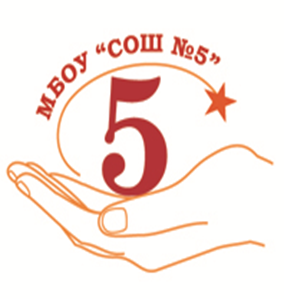 Конспект развлечения длястаршего дошкольного возраста«Забавный сундучок»Подготовила:музыкальный руководитель: Бурковская Клара Сергеевнаг. Бийск, 2023Концептуальные основы ООДЦель: Приобщение детей старшего дошкольного возраста к русским народным традициям посредством подвижных игр.Задачи: 1. Закреплять знания о русских народных традициях, народных подвижных играх русского народа. 2. Развивать координацию движений, ловкость, быстроту реакции. Формировать способность к взаимодействию с партнерами по игре. 3. Воспитывать любовь, интерес к русской народной культуре.Предварительная работа:1. Ознакомление детей с подвижными русскими народными играми посредством бесед, сказок, музыки, экскурсий.2. Разучивание считалок, жеребьёвок.3. Подбор атрибутов к народным играм.Дидактическое обеспечение:Старинный сундук, платки, шапочка, метла, мячик,  платковые куклы; аудиозаписи русских песен.Форма: групповая Продолжительность: 30 минУчастники: воспитатели   и воспитанникиВозраст обучающихся: старший дошкольный возраст.Методы и приемы работы с детьми: игровые, наглядные, практические.Деятельность педагоговДеятельность детейВремяВедущая (Матрёшка) в русском народном костюме встречает детей. Звучит веселая народная музыкадети выходят на улицу, заходят на участок. 2 минВедущая – Матрёшка:Гости желанные, милые, званные!Праздник русский начинается,Сюда все приглашаются!К нам спешите вы скорей!Ждет вас множество затей.В игры разные играть! Честно силу показать!Вот и солнышко проснулось,Стало жарче припекать,Потянулось, улыбнулось,Всех детей зовёт гулять.Вместе с солнышком вставайИ в игру скорей сыграйНа Руси в конце зимы, чтобы солнце ярче припекало  и быстрее весна наступала, все играли в веселую игру «Горелки». Давайте, не зевайте, быстро парами вставайте и веселье начинайте «Гори, гори ясно, чтобы не погасло!» Дети встают полукругом игра «Горелки»Ход игры. Играющие выстраиваются парами друг за другом – в колонку. Дети берутся за руки и поднимают их вверх, образуя «ворота». Последняя пара проходит «под воротами» и становится впереди, за ней идет следующая пара. «Говорящий» становится впереди, шагов на 5-6 от первой пары, спиной к ним. Все участники поют или приговаривают:Гори, гори ясно,Чтобы не погасло!Глянь на небо,Птички летят,Колокольчики звенят:-Динь-дон, динь-дон,Выбегай скорее вон!По окончании песенки двое ребят, оказавшись впереди, разбегаются в разные стороны, остальные хором кричат:Раз, два, не воронь,А беги, как огонь!«Горящий» старается догнать бегущих. Если игрокам удается взять друг друга за руки, прежде чем одного из них поймает «горящий», то они встают впереди колонны, а «горящий» опять ловит, т.е. «горит». А если «горящий» поймает одного из бегающих, то он встает с ним, а водит игрок, оставшийся без пары. (игра закончилась)6 минМатрёшка: Вот так здорово молодцы, славно веселились,Поиграли, порезвились.(Матрёшка заводит круг вокруг сундучка)Послышался скрип (звук скрипа)Матрёшка: Что же это? Скрип да скрипКто на праздник к нам спешит?Никого не вижу я(звук повторяется снова, Матрёшка подходит к сундучку, прислушивается)Этот скрип идёт отсюдаЧто за диво, что за чудо!Ну-ка дай-ка посмотрю,Может что-то здесь найду (заглядывает в сундук, находит письмо)Погляди-ка, письмецоЯ прочту сейчас егоЧитает: Я  сундук старинныйКрасотою дивный,И сегодня я для васИгры русские припас.Мои вещи доставайте,В игры русские играйте.Матрёшка: Ну спасибо сундучокС удовольствием поиграем.Заглянем в старый сундучокЛежит там бабушкин платок,Наш платочек расписнойПоиграть хотим с тобойВеселимся мы, играем,И нисколько не скучаем.Ждет вас новая игра - «Золотые ворота»! (проводится игра).Игра «Золотые ворота»Ход игрыВыбираем двух ведущих. После этого ведущие берутся за концы платка и поднимают его вверх, образуя «золотые ворота». Остальные участники игры выстраиваются один за другим и гуськом проходят в «ворота», при этом говоря:Золотые воротаПропускают не всегда!В первый раз прощается,Второй раз запрещается,А на третий разНе пропустим вас!На последнем слове ведущие опускают руки и закрывают «ворота», задерживая одного из игроков платком. Кто попался в воротца, тот что – нибудь исполняет, откупается (песня, стих загадка, пляска). Чтобы не быть пойманными, идущие невольно ускоряют шаг, иногда переходят на бег, а ловящие, в свою очередь, меняют скорость речитатива. Игра становится более подвижной и веселой.6 минМатрёшка: Веселились и плясали и немножечко усталиНа полянку мы пойдём и немножко отдохнём.(Звучит музыка, на метле залетает Баба Яга.)Баба Яга: слышу шум, веселье, гамВеселиться вам не дам!Матрёшка: Ой беда, беда, беда,Что ты бабушка Яга.Яга: Все про меня забылиНа праздник не пригласили.Матрёшка: Яга не печалься,С нами играть оставайся.Сундучок опять скрипитЗаглянуть ещё велитВнутрь я снова посмотрюЧто ещё я в нём найду?Матрёшка достаёт шляпу и проводит игру «Пирог».Матрёшка: На Руси народ гостеприимныйПироги он всё печёт и гостей к себе зовёт(встаём вокруг сундука)Игра: «Пирог»Ход игры. Дети стоят в двух шеренгах друг к другу лицом. Между шеренгами садится участник, изображающий «пирог» (на него надета шапочка). Все поют:Да экий он высоконький,Да экий он широконький,Да экий он мякенький,Режь его да ешь.Во время пения при словах «высоконький» поднимают руки вверх, «широконький» - разводят в стороны, «мякенький» - гладят по животу.Сразу после слов «Режь его да ешь» к «пирогу» бегут по одному участнику от каждой шеренги. Кто первый коснется «пирога», уводит его в свою команду. На место «пирога» садится ребенок из проигравшей команды. Выигрывает группа, забравшая больше «пирогов»5 минМатрёшка: Молодцы ребята (слышится мелодия «в гостях у сказки»)Сундучок опять зовётОн красиво так поётРебята, а вы знаете русские народные сказки?Я сейчас проверю.Загадки:Приходили к нему Мышка,Лиса, Зайка, Косолапый Мишка.Он не низок, не высок,Стоит в поле... (Теремок)Как-то мышка невеличкаНа пол сбросила яичко.Плачет баба, плачет дед.Что за сказка, дай ответ!(Курочка Ряба)С пылу с жару из печи,Ни минуты не молчит –По тропинке катитсяПодвигами хвалится. (Колобок)В глухом лесу в своей избушкеСовсем одна живет старушка.Метлой она не пол метет,Метла - старушкин самолет!(Баба Яга)Матрёшка. Ай да молодцы, все сказки узнали! Баба Яга: посмотрите, какая замечательная метла есть у меня, давайте с ней поиграем. (встаём вокруг)(Дети отгадывают, при правильном ответе из сундучка появляются нужные предметы)Проводиться игра «Баба – яга».Ход игры. Баба – Яга.  находится в центре круга. В руках у нее «помело» (метла). Вокруг бегают играющие и дразнят ее:Баба-Яга, костяная нога,, - Дети ходятС печки упала, ногу сломала. - по кругу.Пошла в огород, испугала народ. - Идут в центр.Побежала в баньку, - Из круга обратно.Испугала зайку.Бабка Яга скачет на одной ноге и старается кого-нибудь коснуться «помелом». К кому прикоснется – тот замирает, садятся на стульчик. (конец игры)3 мин3 минМатрёшка: сколько детей ты Яга поймала.Яга: Я молодец.Матрёшка: Конечно молодец, весело с тобой.Матрёшка: Сундучок теперь устал и скрипеть он перестал,Дружно с вами мы играли,И нисколько не скучали,А теперь пришла пораНам проститься детвора.Без игры вы не скучайте,Скучно станет – поиграйте!А я для вас приготовила сюрпиз(убираем ткань, раздаём шарики)Яга :а для меня сюрприз?Матрёшка: и для тебя есть подарочек.Раздаём шарикиС вами мы прощаемся,В свои сказки возвращаемся.До свиданья ребята!5 мин